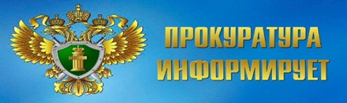 Зиминская межрайонная прокуратура разъясняет.Внесены изменения в статью 43 Федерального закона 29.12.2012 № 273-ФЗ «Об образовании в Российской Федерации».Так, введен запрет на использование обучающимися мобильных телефонов во время учебных занятий в школах.Данное нововведение применимо к учащимся по программам общего, основного общего и среднего общего образования.Исключением из общих правил является лишь возникновение угрозы жизни или здоровью обучающихся, работников организации, осуществляющей образовательную деятельность, иных экстренных случаев.Использовать смартфоны во время перемен, до и после занятий не запрещено. Также законом не установлено требование о сдаче учащимися телефонов перед уроком.Школьникам и их родителям следует иметь в виду, что согласно части 4 статьи 43 Федерального закона «Об образовании в Российской Федерации» за нарушения правил поведения, внутреннего распорядка учебного заведения и требований к дисциплине на уроках к обучающимся могут быть применены меры дисциплинарного взыскания замечание, выговор, отчисление. Исключение - ученики начального блока и обучающиеся с задержкой психического развития и различными формами умственной отсталости.Помощник Зиминскогомежрайонного прокурора юрист 3 класса                                                                 Шин Антон Геннадьевич 